ウポポイ　年間パスポート申込書（新規）※太枠の中をすべてご記入ください。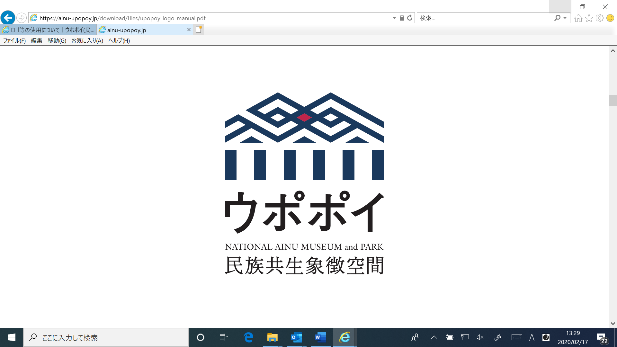 「年間パスポート利用規約」ご利用の際は、下記の規約に留意していただきますようお願いいたします。・「年間パスポート」は、ご登録いただいたご本人様のみ有効です。ご本人様以外のご利用はできません。ご利用時には「年間パスポート」のご提示が必要となりますので必ずお持ちください。
※ご利用時にご本人様と特定できない場合は、ご利用をお断りする場合があります。　　　　　　　　　　　　　　　　　　　　　　　　　　　　　　　※ご提示のない場合は、通常入場料が必要となります。・「年間パスポート」の有効期限は、パスポートの発行当日から1年間です。※有効期限の最終日が閉園日の場合は、その直前の営業日が有効期限の最終日となりますのでご注意下さい。※有料の体験プログラムや博物館の特別展の料金は含まれておりません。※Webketにて「年間パスポート引換券」をご購入されたお客様は、WEBでの購入から６か月以内にウポポイ窓口にて年間パスポートへお引き換えください。・「年間パスポート」の料金は、パスポートの発行当日の料金区分が適用されます。
※ご購入時とパスポートの発行当日の料金区分が異なる場合は、パスポート発行時に差額をお支払いいただきますので、あらかじめご了承ください。　　　　　　　　　　　　　　　　　※料金区分の切換えは４月１日付けとさせていただきます。※料金については、変更になる場合がございます。・「年間パスポート」は、ウポポイの開園時間内のみのご利用となります。　　　※開園時間・閉園日及びプログラムに係る最新の情報は、ウポポイホームページをご覧ください。　　　　　　　　　　　　　　　　　　　　　　　　　　　※天候不良等により各施設がご利用いただけない場合もあります。　　　　　※災害の発生等により、やむを得ず開園時間及びプログラム内容等が変更になる場合もあります。・「年間パスポート」ご購入後の、キャンセル・払戻し・再発行はいたしません。　　　　　　　　　　　　　　　　　　　　　　　　　　　　　　　　　・「年間パスポート」はご本人様以外のご利用および譲渡、転売、複製はできません。・「年間パスポート」が不正に使用された場合、またはウポポイ内で法令に違反、もしくは公序良俗に反すると思われる行為、そのほか他のお客様に対し迷惑となる行為等が認められた場合は、残存期間にかかわらず「年間パスポート」をご返却いただきます。その際、ご返金はいたしません。また、その後も「年間パスポート」をご購入いただけない場合があります。
・「年間パスポート」の盗難、紛失および破損に関して、当財団は一切の責任を負えません。・お客様の個人情報は、「年間パスポート」の発行、管理並びにウポポイに関する各種情報案内その他何かしらの理由でお客様に連絡をする必要性が生じた場合などに使用し、その他の目的で使用することはありません。・お申し込みいただいた情報に変更がある場合は、年間パスポート発券窓口までご連絡ください。・「年間パスポート」による優先入場はありません。園内混雑時には、入園をお待ちいただくことがあります。混雑時は誘導案内に従ってください。・その他本規約に定めのない事項については、「年間パスポート」の目的に沿ってその都度当財団が定めるものとします。ご利用期間やご利用内容、料金など予告なく変更する場合があります。あらかじめご了承ください。申込日（西暦）　　　年　　　月　　　日（西暦）　　　年　　　月　　　日№パスポート区分大人（一般）２０００円大人（一般）２０００円高校生（一般）１０００円高校生（一般）１０００円高校生（一般）１０００円高校生（一般）１０００円フリガナ生年月日生年月日（西暦）　　　 　　　年　　　　　　 月　 　日（西暦）　　　 　　　年　　　　　　 月　 　日氏名生年月日生年月日（西暦）　　　 　　　年　　　　　　 月　 　日（西暦）　　　 　　　年　　　　　　 月　 　日お住まいの都道府県名性別性別男　・　　女　　男　・　　女　　お住まいの市町村名備　　考受付印